Урок истории на конкурс «Учитель года – 2024» Уровень: муниципальный.Дата: 16.02.2024Учитель: учитель истории и обществознания МКОУ Рудовской СОШ Таюрская Виктория ПетровнаКласс: 5 Тема: Александр Македонский и его завоевания на Востоке.Цель: создать условия для формирования представления у учащихся о завоеваниях Александра Македонского на Востоке.Задачи: Образовательная: Сформировать представление у обучающихся об Александре Македонском и его завоеваниях на Востоке (Завоевание Малой Азии, Сириии, Финикиии, Палестины, Египта. Сражения при Иссе, Гавгамелах, завоевание Средней Азии и попытка завоевать ИндиюВоспитательная: воспитывать интерес к изучению историиРазвивающая: развитие навыков работы с картой, лентой времени, умений презентовать свою работу, составлять логические связи, делать выводы.Личностные результаты: осмысление значения истории как знания о развитии человека и общества, о социальном, культурном и нравственном опыте предшествующих поколений; овладение навыками познания и оценки событий прошлого с позиций историзма; формирование и сохранение интереса к истории как важной составляющей современного общественного сознания, представление об идеалах гармоничного физического и духовного развития человека в античном миреМетапредметные результаты: В сфере универсальных учебных познавательных действий: способность сознательно организовывать и регулировать свою деятельность, владение умениями работать с учебной и внешкольной информацией (анализировать и обобщать факты, формулировать и обосновывать выводы), использовать современные источники информации. владение базовыми исследовательскими действиями: определять познавательную задачу; намечать путь ее решения и осуществлять подбор исторического материала, объекта; систематизировать и анализировать исторические факты, осуществлять реконструкцию исторических событий; соотносить полученный результат с имеющимся знанием; определять новизну и обоснованность полученного результата. Работа с информацией: осуществлять анализ учебной и внеучебной исторической информации (учебник, тексты исторических источников)В сфере универсальных учебных коммуникативных действий:общение: представлять особенности взаимодействия людей в исторических обществах и современном мире; участвовать в обсуждении событий и личностей прошлого; выражать и аргументировать свою точку зрения в устном высказывании;осуществление совместной деятельности: осознавать на основе исторических примеров значение совместной работы как эффективного средства достижения поставленных целей; планировать и осуществлять совместную работу.В сфере универсальных учебных регулятивных действий:владение приемами самоорганизации своей учебной и общественной работы (выявление проблемы, требующей решения; составление плана действий и определение способа решения);владение приемами самоконтроля – осуществление самоконтроля, рефлексии и самооценки полученных результатов; способность вносить коррективы в свою работу с учетом установленных ошибок, возникших трудностей.В сфере эмоционального интеллекта, понимания себя и других:ставить себя на место другого человека, понимать мотивы действий другого (в исторических ситуациях и окружающей действительности);регулировать способ выражения своих эмоций с учетом позиций и мнений других участников общения.Предметные результаты: применение основных исторических понятий, терминов (Александр Македонский, Дарий III, Парменион, Завоевание Малой Азии, Сириии, Финикиии, Палестины, Египта. Сражения при Иссе, Гавгамелах, завоевание Средней Азии и попытка завоевать Индию). Использование сведений из исторической карты как источника информации.Межпредметные связи: География, ВИДРесурсы: Настенная карта Завоевания Александра Македонского, атлас, учебник, контурная карта, задания ВПР, РЭШ: https://resh.edu.ru/subject/lesson/7541/main/252882/ Технология: Системно-деятельностный подходОрганизация пространства: Работа в группах, индивидуально.Ход урока:1 Организационный момент: Приветствие учащихся, проверка готовности к уроку.2. Актуализация знаний: Организация работы с презентацией с заданиями ВПР.Учитель: Ребята, наш урок мы начнем с того, что вспомним страны, которые мы изучали. Слайд 1 Скажите пожалуйста, к каким странам относятся эти изображения (Прим: на слайде первое задание ВПР. Страны: Ассирийское государство, Древний Египет, Древняя Греция, Древний Китай.) Слайд 2 Давайте прочитаем эти строки. К какой стране они относятся? А кто может назвать произведение и автора (Древняя Греция, «Илиада» Гомер)Слайд 3 Ребята, давайте вы выйдете к доске и покажете, где находятся страны, которые мы уже с вами изучили. (Называют, показывают указкой или на выбор прилепляют стикеры к экрану. Работа по ) если ребята хотят, то пишут заглавные буквы названий стран на дополнительной контурной карте. Какую страну мы изучали на прошлом уроке? (Македонию) Назовите имя правителя (Филипп II) Какие реформы он провел? Вы прочитали дома параграф по этой теме, скажите, как звали сына Филиппа II?Затруднение: А теперь покажите пожалуйста империю Александра Македонского.  (Это ребята показать не смогут, потому что еще не изучали. Задача учителя вывести ребят в ходе беседы к названию темы и записать вопросы, которые возникли в ходе обсуждения)3. Постановка цели и задач урока – вытекает из затруднения. (Цель – изучить завоевания Александра Македонского, задачи (Зависит от того, что скажут ребята, но ориентироваться необходимо на следующие вопросы: Когда Александр Македонский завоевал новые земли, какие земли ему удалось завоевать, главные сражения) ответы ребят в ходе обсуждения фиксируются на доске.4 . Первичное усвоение знаний – просмотр фрагмента видеоурока https://resh.edu.ru/subject/lesson/7541/main/252882/ 5. Первичная проверка понимания темы – в ходе беседы, обсуждения просмотренного фрагмента обязательно отметить личностные качества, благодаря которым Александр Македонский смог добиться своей цели. Дополнительно прочитать стр 207 учебника – легенду о Гордиевом узле  В ходе обсуждения целесообразно разыграть сценку между Александром Македонским и Дарием III для более глубокого понимания темы, используя атрибуты (корону Дарию III, плащ для Александра Македонского)6. Первичное закрепление: Решение тестовых заданий https://resh.edu.ru/subject/lesson/7541/train/252896/ № 14,4,6,1Работа с контурной картой, отметить путь завоевательных походов Александра Македонского.Работа с лентой времени – в парах, группах, у доски по желанию. 7. Контроль усвоения и обсуждение допущенных ошибок и их коррекция – Обсуждение допущенных ошибок – фронтальная беседа.8. Домашнее задание: прочитать параграф 41, вопрос 2 письменно, 3 устно. Или параграф 40 вопрос 4 устно По желанию нарисовать Александра Македонского или Дария III на дополнительную оценку.9. Рефлексия. Устное обсуждение показать на контурной карте империю Александра Македонского +Работа со стикерами. Если остается дополнительное время, то обращаем внимание ребят на то, что на перемене до урока играли песни военных лет к какому событию истории они относятся? И решение задания №7 ВПР по истории.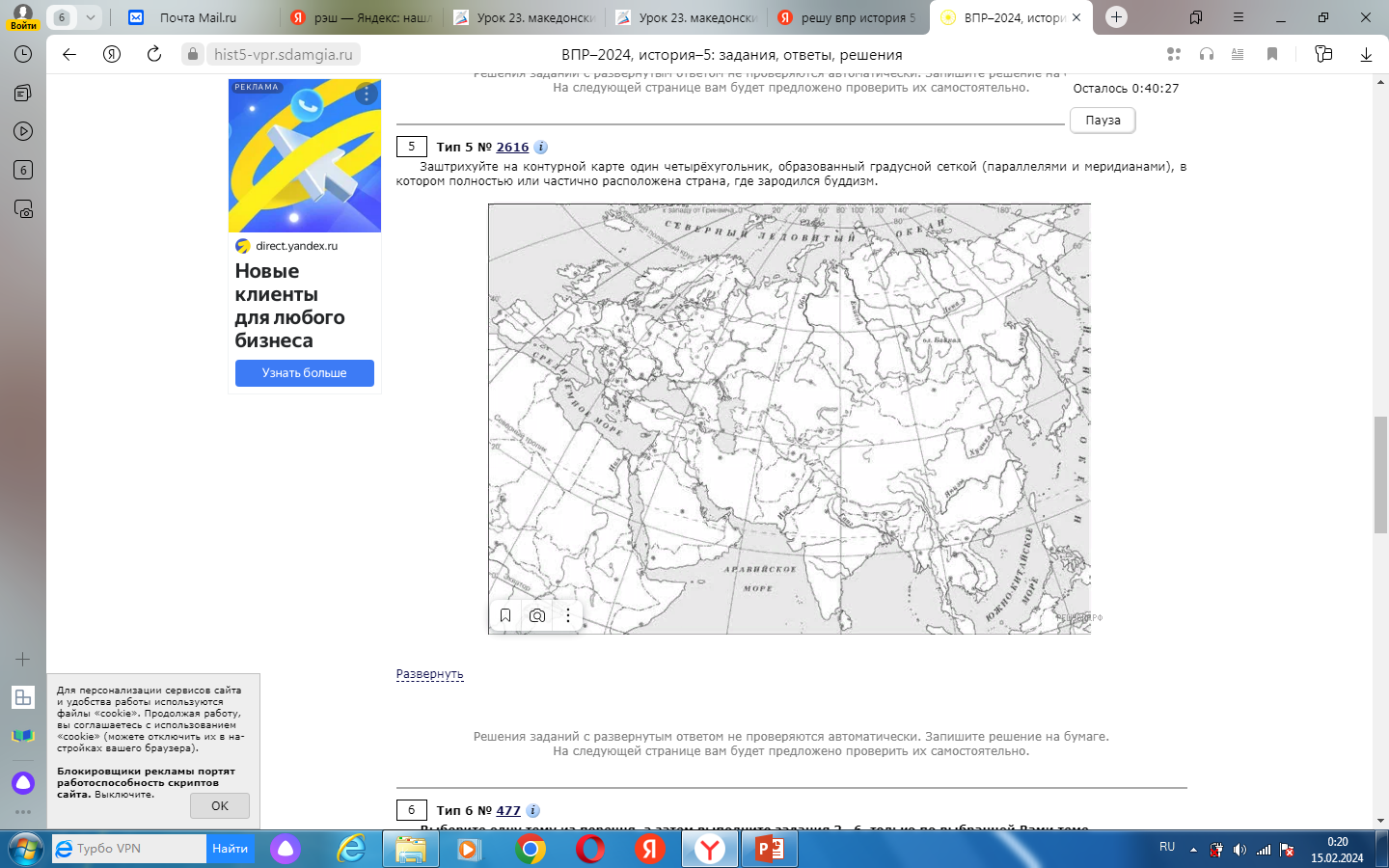 Домашнее задание: прочитать параграф 41, вопрос 2 письменно, 3 устно. Или параграф 40 вопрос 4 устно По желанию нарисовать Александра Македонского или Дария III на дополнительную оценку.Домашнее задание: прочитать параграф 41, вопрос 2 письменно, 3 устно. Или параграф 40 вопрос 4 устно По желанию нарисовать Александра Македонского или Дария III на дополнительную оценку.Домашнее задание: прочитать параграф 41, вопрос 2 письменно, 3 устно. Или параграф 40 вопрос 4 устно По желанию нарисовать Александра Македонского или Дария III на дополнительную оценку.Домашнее задание: прочитать параграф 41, вопрос 2 письменно, 3 устно. Или параграф 40 вопрос 4 устно По желанию нарисовать Александра Македонского или Дария III на дополнительную оценку.Домашнее задание: прочитать параграф 41, вопрос 2 письменно, 3 устно. Или параграф 40 вопрос 4 устно По желанию нарисовать Александра Македонского или Дария III на дополнительную оценку.Домашнее задание: прочитать параграф 41, вопрос 2 письменно, 3 устно. Или параграф 40 вопрос 4 устно По желанию нарисовать Александра Македонского или Дария III на дополнительную оценку.Домашнее задание: прочитать параграф 41, вопрос 2 письменно, 3 устно. Или параграф 40 вопрос 4 устно По желанию нарисовать Александра Македонского или Дария III на дополнительную оценку.Домашнее задание: прочитать параграф 41, вопрос 2 письменно, 3 устно. Или параграф 40 вопрос 4 устно По желанию нарисовать Александра Македонского или Дария III на дополнительную оценку.Домашнее задание: прочитать параграф 41, вопрос 2 письменно, 3 устно. Или параграф 40 вопрос 4 устно По желанию нарисовать Александра Македонского или Дария III на дополнительную оценку.Домашнее задание: прочитать параграф 41, вопрос 2 письменно, 3 устно. Или параграф 40 вопрос 4 устно По желанию нарисовать Александра Македонского или Дария III на дополнительную оценку.Домашнее задание: прочитать параграф 41, вопрос 2 письменно, 3 устно. Или параграф 40 вопрос 4 устно По желанию нарисовать Александра Македонского или Дария III на дополнительную оценку.Домашнее задание: прочитать параграф 41, вопрос 2 письменно, 3 устно. Или параграф 40 вопрос 4 устно По желанию нарисовать Александра Македонского или Дария III на дополнительную оценку.336 г. до н.э.334 г. до н.э.333 г. до н.э.331 г. до н.э.324 г. до н.э.